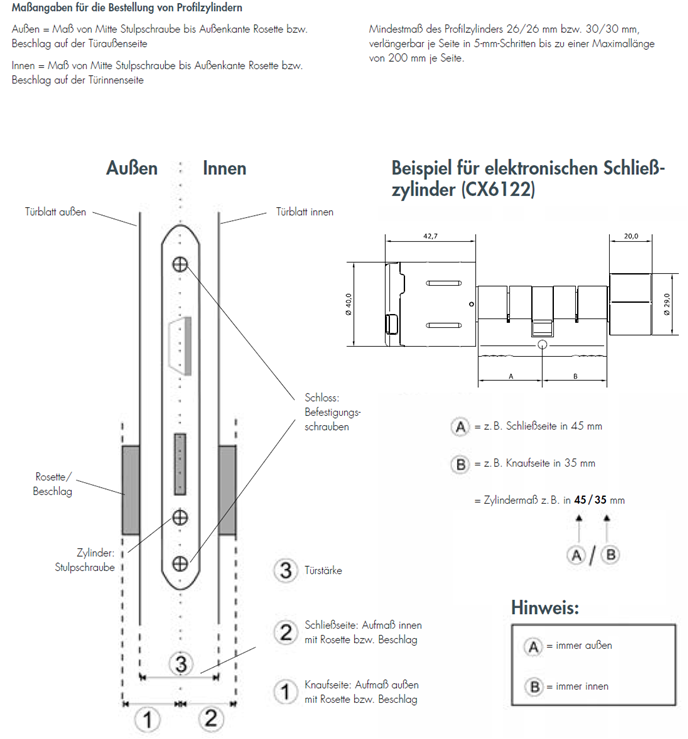 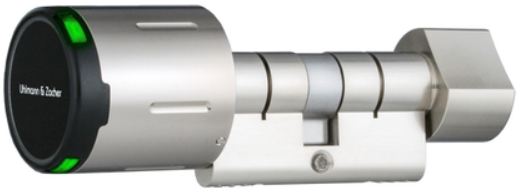 CX2122	Knaufzylinder (1 Leser)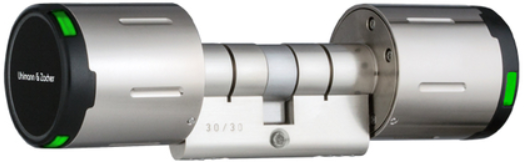 CX2124	Doppelknaufzylinder mit beidseitiger elektronischerBerechtigung (2 Leser)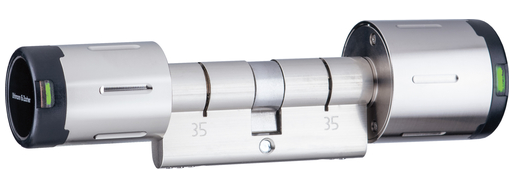 CX2182	Doppelknaufzylinder mit beidseitiger elektronischerBerechtigung (1 Leser)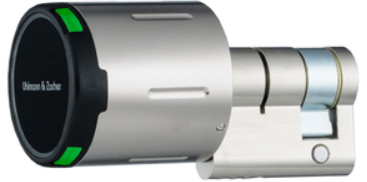 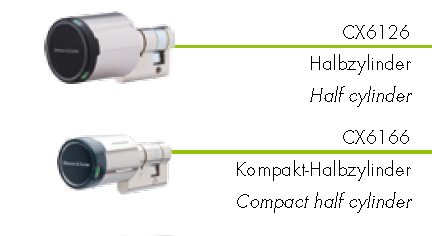 CX2126	Halbzylinder (1 Leser)Projekt: 	……………………………………..RFID: 	…………………………………….. (Mifare / Legic / EM 4102 / Hitag 1 / Hitag 2 UID) 	Wir empfehlen Mifare !TürlisteTypTür - NameStückzahlZylinderlänge A/BZylinderlänge A/BAntipanikVarianteJa/Nein  IP 65 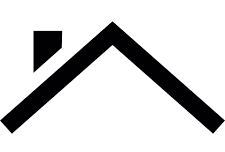  IP 66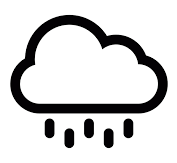 TypTür - NameStückzahlA =AußenB=InnenAntipanikVarianteJa/Nein  IP 65  IP 66BeispielCX2122Büros EG135mm45 mmNeinIP 65